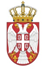 Општина Оџаци –Општинкса управа ОџациУл.Кнез Михајлова бр.24,Оџациe-mаil : razvoj@odzaci.rsodeljenejzjnodzaci@gmail.com Тел: 025/466-051,466-053Факс: 025/5742-396Број: 404-1-34/2019Дана: 16.07.2019.године 	Општина Оџаци-Општинска управа Оџаци спроводи јавну набавку у поступку јавне набавке мале вредности  за услугу- УСЛУГА ОСИГУРАЊА ИМОВИНЕ И  ЗАПОСЛЕНИХ ЛИЦА,  број јавне набавке 404-1-34/2019 а која  је Позив за подношења понуда и Конкурсну документацију обајвила на Порталу јавних набавки дана 11.07.2019.године. 	У складу са чланом 63. Закона о јавним набавкама („Сл. гласаник РС“ бр.124/12, 14/15 и 68/15) Комисија за јавну набавку објављује  Комисија за јавне набавке увидела техничку грешку и обавештава потенцијалне понуђаче о измени конкурсне докуметације.ИЗМЕНЕ И ДОПУНЕ КОНКУРСНЕ ДОКУМЕНТАЦИЈЕБРОЈ 404-1-34/2019Комисија за јавну набавку бр. 404-1-34/2019 је уочила рачунарску грешку у броју  старосне структуре радника  на страни 6.  у  Поглављу  2. Врста, техничке карактеристике, квалитет, количина и опис добара, радова или услуга у делу поднаслова ОСИГУРАЊЕ ЗАПОСЛЕНИХ , алинеја 4 ,,Старосна структура радника“  мења је и гласи : У преосталом делу конкурсна документација остаје непромењена.Комисија за јавну набавку број 404-1-37/2019 ће у складу са датим изменама продужити рок за подношење понуда..  ВРСТА, ТЕХНИЧКЕ КАРАКТЕРИСТИКЕ, КВАЛИТЕТ, КОЛИЧИНА И ОПИС ДОБАРА, РАДОВА ИЛИ УСЛУГА, НАЧИН СПРОВОЂЕЊА КОНТРОЛЕ И ОБЕЗБЕЂИВАЊА ГАРАНЦИЈЕ КВАЛИТЕТА, РОК ИЗВРШЕЊА, МЕСТО ИЗВРШЕЊА ИЛИ ИСПОРУКЕ ДОБАРА, ЕВЕНТУАЛНЕ ДОДАТНЕ УСЛУГЕ И СЛ-ОСИГУРАЊЕ ИМОВИНЕОсигурање од пожара и неких других опасности са допунским ризицимаОсигурање машина од лома и неких других  опасностиКомбиновано осигурање ПС рачунара ,  процесора и сличних уређајаКомбиновано осигурање преносивих  уређаја, апарата, инструмената и сличноОсигурање провалне крађе и разбојништваОсигурање стакла од лома-ОСИГУРАЊЕ ЗАПОСЛЕНИХКолективно комбиновано осигурање радника за 109 запослених од последица несрећног случаја (незгоде)колективно осигурање запослених у случају хирушких интервенција и тежих болестиздревствено осигурање запослених за случај оболелих од рака уз могућност прибављања другого лекарског мишљења Старосна структура радника       Запослени се осигуравају према званичној кадровској евиденцији.Осигурање важи 12 месеци од дана потписивања уговора са покрићем 24 часа дневно за време и ван вршења редовног занимањаКолективно осигурање обухвата осигурање запослених који су ангажовани ван радног времена а извршавају послове за Општинску управу (рад комисија ван радног времена, радничке спортске игре и сл.)-ОСИГУРАЊЕ ВОЗИЛА са допунским ризиком од крађе у земљи и земљи и иностранству.Комбиновано осигурање моторних возила (АУТО-КАСКО) и Осигурање ауто-незгоде у моторним возилима  (уз ауто каско ).Осигурање за возила траје 12 месеци од датума регистрација сваког возила појединачно ( и за обавезно и каско ).У преосталом делу конкурсна документација остаје непромењена.Комисија за јавну набавку број 404-1-34/2019 ће у складу са датим изменама продужити рок за подношење понуда.Комисија за јавну набавку број 404-1-34/2019Ред.бр.Број запосленихСтарост126127129230432133134635436437538839540241542243444145346347149351252153354355556457458259360461862163164165На неодређено98На одређено 11